Publicado en Las Palmas de Gran Canaria el 25/01/2019 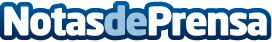 TL travel: Una herramienta ideal para el turismo en CanariasNace Travel2scape, un proyecto ambicioso de la empresa canaria TL Travel en la que se ha creado un portal donde se puede organizar al completo todas las vacaciones gracias a su impresionante motor de búsqueda de vuelos y hoteles basado en los parámetros que más interesen a los clientesDatos de contacto:Nacor Borrero+34 928 364 444Nota de prensa publicada en: https://www.notasdeprensa.es/tl-travel-una-herramienta-ideal-para-el Categorias: Viaje Marketing Canarias Entretenimiento Turismo E-Commerce Restauración http://www.notasdeprensa.es